0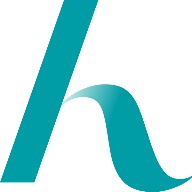 	HYVINKÄÄN KAUPUNKI                     	Varhaiskasvatuspalvelut	Päiväkoti ___________________________________	Kankurinkatu 4-6, PL 86	Lapsiryhmä ________________________________	05801 Hyvinkää            	Hoidon aloituspvm __________________________  VARHAISKASVATUSSOPIMUSSalassapidettävä, ei siirry Lapsen Vasun mukana Hyvinkään kaupungin varhaiskasvatuspalveluiden ulkopuolellePÄIVÄKOTI0	HYVINKÄÄN KAUPUNKI                     	Varhaiskasvatuspalvelut	Päiväkoti ___________________________________	Kankurinkatu 4-6, PL 86	Lapsiryhmä ________________________________	05801 Hyvinkää            	Hoidon aloituspvm __________________________  VARHAISKASVATUSSOPIMUSSalassapidettävä, ei siirry Lapsen Vasun mukana Hyvinkään kaupungin varhaiskasvatuspalveluiden ulkopuolellePÄIVÄKOTI0	HYVINKÄÄN KAUPUNKI                     	Varhaiskasvatuspalvelut	Päiväkoti ___________________________________	Kankurinkatu 4-6, PL 86	Lapsiryhmä ________________________________	05801 Hyvinkää            	Hoidon aloituspvm __________________________  VARHAISKASVATUSSOPIMUSSalassapidettävä, ei siirry Lapsen Vasun mukana Hyvinkään kaupungin varhaiskasvatuspalveluiden ulkopuolellePÄIVÄKOTI0	HYVINKÄÄN KAUPUNKI                     	Varhaiskasvatuspalvelut	Päiväkoti ___________________________________	Kankurinkatu 4-6, PL 86	Lapsiryhmä ________________________________	05801 Hyvinkää            	Hoidon aloituspvm __________________________  VARHAISKASVATUSSOPIMUSSalassapidettävä, ei siirry Lapsen Vasun mukana Hyvinkään kaupungin varhaiskasvatuspalveluiden ulkopuolellePÄIVÄKOTI0	HYVINKÄÄN KAUPUNKI                     	Varhaiskasvatuspalvelut	Päiväkoti ___________________________________	Kankurinkatu 4-6, PL 86	Lapsiryhmä ________________________________	05801 Hyvinkää            	Hoidon aloituspvm __________________________  VARHAISKASVATUSSOPIMUSSalassapidettävä, ei siirry Lapsen Vasun mukana Hyvinkään kaupungin varhaiskasvatuspalveluiden ulkopuolellePÄIVÄKOTI0	HYVINKÄÄN KAUPUNKI                     	Varhaiskasvatuspalvelut	Päiväkoti ___________________________________	Kankurinkatu 4-6, PL 86	Lapsiryhmä ________________________________	05801 Hyvinkää            	Hoidon aloituspvm __________________________  VARHAISKASVATUSSOPIMUSSalassapidettävä, ei siirry Lapsen Vasun mukana Hyvinkään kaupungin varhaiskasvatuspalveluiden ulkopuolellePÄIVÄKOTI                                                                                 LAPSEN PERUSTIEDOT      Tietoja voi täyttää etukäteen                                                                                 LAPSEN PERUSTIEDOT      Tietoja voi täyttää etukäteen                                                                                 LAPSEN PERUSTIEDOT      Tietoja voi täyttää etukäteen                                                                                 LAPSEN PERUSTIEDOT      Tietoja voi täyttää etukäteen                                                                                 LAPSEN PERUSTIEDOT      Tietoja voi täyttää etukäteen                                                                                 LAPSEN PERUSTIEDOT      Tietoja voi täyttää etukäteenSukunimiEtunimetEtunimetEtunimetSyntymäaika                                                Syntymäaika                                                Kotiosoite                            Kotiosoite                            Kotiosoite                            Kotiosoite                            Kotiosoite                            Mahdollinen maahantulovuosiVäestörekisteriin merkitty äidinkieliVäestörekisteriin merkitty äidinkieliMuut kotikielet Muut kotikielet Muut kotikielet Muut kotikielet HUOLTAJIEN PERUSTIEDOTHUOLTAJIEN PERUSTIEDOTHUOLTAJIEN PERUSTIEDOTHUOLTAJIEN PERUSTIEDOTHUOLTAJIEN PERUSTIEDOTHUOLTAJIEN PERUSTIEDOTHuoltajan nimiHuoltajan nimiHuoltajan nimiToisen huoltajan nimiToisen huoltajan nimiToisen huoltajan nimiPuhelin, josta tavoittaa päivän aikana                                                                    Puhelin, josta tavoittaa päivän aikana                                                                    Puhelin, josta tavoittaa päivän aikana                                                                    Puhelin, josta tavoittaa päivän aikana                                                                    Puhelin, josta tavoittaa päivän aikana                                                                    Puhelin, josta tavoittaa päivän aikana                                                                    SähköpostiosoiteSähköpostiosoiteSähköpostiosoiteSähköpostiosoiteSähköpostiosoiteSähköpostiosoiteOsoite (jos eri kuin lapsella)Osoite (jos eri kuin lapsella)Osoite (jos eri kuin lapsella)Osoite (jos eri kuin lapsella)Osoite (jos eri kuin lapsella)Osoite (jos eri kuin lapsella)Työpaikka / oppilaitos Työpaikka / oppilaitos Työpaikka / oppilaitos Työpaikka / oppilaitos Työpaikka / oppilaitos Työpaikka / oppilaitos Muu / avio- / avopuolisoMuu / avio- / avopuolisoMuu / avio- / avopuolisoHuoltajuus   Yksinhuoltajuus   YhteishuoltajuusLapsen huoltajat vastaavat yhdessä lapsen huoltoon kuuluvista tehtävistä ja tekevät yhdessä lasta koskevat päätökset, jollei toisin ole säädetty tai määrätty. Asiasta, jolla on huomattava merkitys lapsen tulevaisuuden kannalta, voivat huoltajat kuitenkin päättää vain yhdessä, jollei lapsen etu ilmeisesti muuta vaadi.  Lapsi on lastensuojelun toimenpiteenä sijoitettu perheeseen, mistä             kunnasta / kaupungista ___________________________________ Huoltajuus   Yksinhuoltajuus   YhteishuoltajuusLapsen huoltajat vastaavat yhdessä lapsen huoltoon kuuluvista tehtävistä ja tekevät yhdessä lasta koskevat päätökset, jollei toisin ole säädetty tai määrätty. Asiasta, jolla on huomattava merkitys lapsen tulevaisuuden kannalta, voivat huoltajat kuitenkin päättää vain yhdessä, jollei lapsen etu ilmeisesti muuta vaadi.  Lapsi on lastensuojelun toimenpiteenä sijoitettu perheeseen, mistä             kunnasta / kaupungista ___________________________________ Huoltajuus   Yksinhuoltajuus   YhteishuoltajuusLapsen huoltajat vastaavat yhdessä lapsen huoltoon kuuluvista tehtävistä ja tekevät yhdessä lasta koskevat päätökset, jollei toisin ole säädetty tai määrätty. Asiasta, jolla on huomattava merkitys lapsen tulevaisuuden kannalta, voivat huoltajat kuitenkin päättää vain yhdessä, jollei lapsen etu ilmeisesti muuta vaadi.  Lapsi on lastensuojelun toimenpiteenä sijoitettu perheeseen, mistä             kunnasta / kaupungista ___________________________________ NimiNimiNimiHuoltajuus   Yksinhuoltajuus   YhteishuoltajuusLapsen huoltajat vastaavat yhdessä lapsen huoltoon kuuluvista tehtävistä ja tekevät yhdessä lasta koskevat päätökset, jollei toisin ole säädetty tai määrätty. Asiasta, jolla on huomattava merkitys lapsen tulevaisuuden kannalta, voivat huoltajat kuitenkin päättää vain yhdessä, jollei lapsen etu ilmeisesti muuta vaadi.  Lapsi on lastensuojelun toimenpiteenä sijoitettu perheeseen, mistä             kunnasta / kaupungista ___________________________________ Huoltajuus   Yksinhuoltajuus   YhteishuoltajuusLapsen huoltajat vastaavat yhdessä lapsen huoltoon kuuluvista tehtävistä ja tekevät yhdessä lasta koskevat päätökset, jollei toisin ole säädetty tai määrätty. Asiasta, jolla on huomattava merkitys lapsen tulevaisuuden kannalta, voivat huoltajat kuitenkin päättää vain yhdessä, jollei lapsen etu ilmeisesti muuta vaadi.  Lapsi on lastensuojelun toimenpiteenä sijoitettu perheeseen, mistä             kunnasta / kaupungista ___________________________________ Huoltajuus   Yksinhuoltajuus   YhteishuoltajuusLapsen huoltajat vastaavat yhdessä lapsen huoltoon kuuluvista tehtävistä ja tekevät yhdessä lasta koskevat päätökset, jollei toisin ole säädetty tai määrätty. Asiasta, jolla on huomattava merkitys lapsen tulevaisuuden kannalta, voivat huoltajat kuitenkin päättää vain yhdessä, jollei lapsen etu ilmeisesti muuta vaadi.  Lapsi on lastensuojelun toimenpiteenä sijoitettu perheeseen, mistä             kunnasta / kaupungista ___________________________________ Puhelin, josta tavoittaa päivän aikanaPuhelin, josta tavoittaa päivän aikanaPuhelin, josta tavoittaa päivän aikanaHuoltajuus   Yksinhuoltajuus   YhteishuoltajuusLapsen huoltajat vastaavat yhdessä lapsen huoltoon kuuluvista tehtävistä ja tekevät yhdessä lasta koskevat päätökset, jollei toisin ole säädetty tai määrätty. Asiasta, jolla on huomattava merkitys lapsen tulevaisuuden kannalta, voivat huoltajat kuitenkin päättää vain yhdessä, jollei lapsen etu ilmeisesti muuta vaadi.  Lapsi on lastensuojelun toimenpiteenä sijoitettu perheeseen, mistä             kunnasta / kaupungista ___________________________________ Huoltajuus   Yksinhuoltajuus   YhteishuoltajuusLapsen huoltajat vastaavat yhdessä lapsen huoltoon kuuluvista tehtävistä ja tekevät yhdessä lasta koskevat päätökset, jollei toisin ole säädetty tai määrätty. Asiasta, jolla on huomattava merkitys lapsen tulevaisuuden kannalta, voivat huoltajat kuitenkin päättää vain yhdessä, jollei lapsen etu ilmeisesti muuta vaadi.  Lapsi on lastensuojelun toimenpiteenä sijoitettu perheeseen, mistä             kunnasta / kaupungista ___________________________________ Huoltajuus   Yksinhuoltajuus   YhteishuoltajuusLapsen huoltajat vastaavat yhdessä lapsen huoltoon kuuluvista tehtävistä ja tekevät yhdessä lasta koskevat päätökset, jollei toisin ole säädetty tai määrätty. Asiasta, jolla on huomattava merkitys lapsen tulevaisuuden kannalta, voivat huoltajat kuitenkin päättää vain yhdessä, jollei lapsen etu ilmeisesti muuta vaadi.  Lapsi on lastensuojelun toimenpiteenä sijoitettu perheeseen, mistä             kunnasta / kaupungista ___________________________________ Sähköpostiosoite   Sähköpostiosoite   Sähköpostiosoite   Huoltajuus   Yksinhuoltajuus   YhteishuoltajuusLapsen huoltajat vastaavat yhdessä lapsen huoltoon kuuluvista tehtävistä ja tekevät yhdessä lasta koskevat päätökset, jollei toisin ole säädetty tai määrätty. Asiasta, jolla on huomattava merkitys lapsen tulevaisuuden kannalta, voivat huoltajat kuitenkin päättää vain yhdessä, jollei lapsen etu ilmeisesti muuta vaadi.  Lapsi on lastensuojelun toimenpiteenä sijoitettu perheeseen, mistä             kunnasta / kaupungista ___________________________________ Huoltajuus   Yksinhuoltajuus   YhteishuoltajuusLapsen huoltajat vastaavat yhdessä lapsen huoltoon kuuluvista tehtävistä ja tekevät yhdessä lasta koskevat päätökset, jollei toisin ole säädetty tai määrätty. Asiasta, jolla on huomattava merkitys lapsen tulevaisuuden kannalta, voivat huoltajat kuitenkin päättää vain yhdessä, jollei lapsen etu ilmeisesti muuta vaadi.  Lapsi on lastensuojelun toimenpiteenä sijoitettu perheeseen, mistä             kunnasta / kaupungista ___________________________________ Huoltajuus   Yksinhuoltajuus   YhteishuoltajuusLapsen huoltajat vastaavat yhdessä lapsen huoltoon kuuluvista tehtävistä ja tekevät yhdessä lasta koskevat päätökset, jollei toisin ole säädetty tai määrätty. Asiasta, jolla on huomattava merkitys lapsen tulevaisuuden kannalta, voivat huoltajat kuitenkin päättää vain yhdessä, jollei lapsen etu ilmeisesti muuta vaadi.  Lapsi on lastensuojelun toimenpiteenä sijoitettu perheeseen, mistä             kunnasta / kaupungista ___________________________________ OsoiteOsoiteOsoiteHuoltajuus   Yksinhuoltajuus   YhteishuoltajuusLapsen huoltajat vastaavat yhdessä lapsen huoltoon kuuluvista tehtävistä ja tekevät yhdessä lasta koskevat päätökset, jollei toisin ole säädetty tai määrätty. Asiasta, jolla on huomattava merkitys lapsen tulevaisuuden kannalta, voivat huoltajat kuitenkin päättää vain yhdessä, jollei lapsen etu ilmeisesti muuta vaadi.  Lapsi on lastensuojelun toimenpiteenä sijoitettu perheeseen, mistä             kunnasta / kaupungista ___________________________________ Huoltajuus   Yksinhuoltajuus   YhteishuoltajuusLapsen huoltajat vastaavat yhdessä lapsen huoltoon kuuluvista tehtävistä ja tekevät yhdessä lasta koskevat päätökset, jollei toisin ole säädetty tai määrätty. Asiasta, jolla on huomattava merkitys lapsen tulevaisuuden kannalta, voivat huoltajat kuitenkin päättää vain yhdessä, jollei lapsen etu ilmeisesti muuta vaadi.  Lapsi on lastensuojelun toimenpiteenä sijoitettu perheeseen, mistä             kunnasta / kaupungista ___________________________________ Huoltajuus   Yksinhuoltajuus   YhteishuoltajuusLapsen huoltajat vastaavat yhdessä lapsen huoltoon kuuluvista tehtävistä ja tekevät yhdessä lasta koskevat päätökset, jollei toisin ole säädetty tai määrätty. Asiasta, jolla on huomattava merkitys lapsen tulevaisuuden kannalta, voivat huoltajat kuitenkin päättää vain yhdessä, jollei lapsen etu ilmeisesti muuta vaadi.  Lapsi on lastensuojelun toimenpiteenä sijoitettu perheeseen, mistä             kunnasta / kaupungista ___________________________________ Työpaikka / oppilaitos Työpaikka / oppilaitos Työpaikka / oppilaitos Huoltajuus   Yksinhuoltajuus   YhteishuoltajuusLapsen huoltajat vastaavat yhdessä lapsen huoltoon kuuluvista tehtävistä ja tekevät yhdessä lasta koskevat päätökset, jollei toisin ole säädetty tai määrätty. Asiasta, jolla on huomattava merkitys lapsen tulevaisuuden kannalta, voivat huoltajat kuitenkin päättää vain yhdessä, jollei lapsen etu ilmeisesti muuta vaadi.  Lapsi on lastensuojelun toimenpiteenä sijoitettu perheeseen, mistä             kunnasta / kaupungista ___________________________________ Huoltajuus   Yksinhuoltajuus   YhteishuoltajuusLapsen huoltajat vastaavat yhdessä lapsen huoltoon kuuluvista tehtävistä ja tekevät yhdessä lasta koskevat päätökset, jollei toisin ole säädetty tai määrätty. Asiasta, jolla on huomattava merkitys lapsen tulevaisuuden kannalta, voivat huoltajat kuitenkin päättää vain yhdessä, jollei lapsen etu ilmeisesti muuta vaadi.  Lapsi on lastensuojelun toimenpiteenä sijoitettu perheeseen, mistä             kunnasta / kaupungista ___________________________________ Huoltajuus   Yksinhuoltajuus   YhteishuoltajuusLapsen huoltajat vastaavat yhdessä lapsen huoltoon kuuluvista tehtävistä ja tekevät yhdessä lasta koskevat päätökset, jollei toisin ole säädetty tai määrätty. Asiasta, jolla on huomattava merkitys lapsen tulevaisuuden kannalta, voivat huoltajat kuitenkin päättää vain yhdessä, jollei lapsen etu ilmeisesti muuta vaadi.  Lapsi on lastensuojelun toimenpiteenä sijoitettu perheeseen, mistä             kunnasta / kaupungista ___________________________________ Perheen muut alle 18-vuotiaat lapset_________________________________________________________________________________________________________________________________________________________________________________Perheen muut alle 18-vuotiaat lapset_________________________________________________________________________________________________________________________________________________________________________________Perheen muut alle 18-vuotiaat lapset_________________________________________________________________________________________________________________________________________________________________________________________________________________________________________________________________________________________________________________________________________________________________________________________________________________________________________________________________________________________________________________________________________________________________________________________________________________________________________________________________________________________________________Varahakija 1.   Nimi ____________________________________________________
Puhelin ________________________ Suhde lapseen _______________________Varahakija 1.   Nimi ____________________________________________________
Puhelin ________________________ Suhde lapseen _______________________Varahakija 1.   Nimi ____________________________________________________
Puhelin ________________________ Suhde lapseen _______________________Varahakija 2.   Nimi ____________________________________________________
Puhelin ________________________ Suhde lapseen _______________________Varahakija 2.   Nimi ____________________________________________________
Puhelin ________________________ Suhde lapseen _______________________Varahakija 2.   Nimi ____________________________________________________
Puhelin ________________________ Suhde lapseen _______________________VARHAISKASVATUKSESSA HUOMIOITAVAAVARHAISKASVATUKSESSA HUOMIOITAVAAVARHAISKASVATUKSESSA HUOMIOITAVAAVARHAISKASVATUKSESSA HUOMIOITAVAAVARHAISKASVATUKSESSA HUOMIOITAVAAVARHAISKASVATUKSESSA HUOMIOITAVAAErityisruokavalioista varhaiskasvatuksessa on erillinen ohjeistus ja lomake, joka annetaan tarvittaessa perheelle.Lapsen terveydentilaPerheen ja lapsen kanssa työskentelevät yhteistyötahot (neuvola, terapeutit, hoitava taho, sosiaalityö jne.) Perheen eettiset näkemykset / muita asioita, joita haluamme tuoda esilleYhteistyö: Yhteistyötä tehdään yhdessä huoltajien kanssa ja heidän suostumuksellaan huomioiden varhaisen tuen malli. Varhaiskasvatuksen työntekijöitä ovat konsultoivat varhaiskasvatuksen erityisopettajat, psykologi, yhteisöllinen puheterapeutti ja varhaiskasvatuksen suomi toisena kielenä –opettaja. Tarvittaessa toimimme yhteistyössä lapsen parhaaksi myös seuraavien tahojen kanssa: neuvola, koulu, perhe- ja sosiaalipalvelut sekä muu tarvittava taho. Pyydämme aina lapsen huoltajilta yksilöidysti luvan tietojen siirtoon. Erityisruokavalioista varhaiskasvatuksessa on erillinen ohjeistus ja lomake, joka annetaan tarvittaessa perheelle.Lapsen terveydentilaPerheen ja lapsen kanssa työskentelevät yhteistyötahot (neuvola, terapeutit, hoitava taho, sosiaalityö jne.) Perheen eettiset näkemykset / muita asioita, joita haluamme tuoda esilleYhteistyö: Yhteistyötä tehdään yhdessä huoltajien kanssa ja heidän suostumuksellaan huomioiden varhaisen tuen malli. Varhaiskasvatuksen työntekijöitä ovat konsultoivat varhaiskasvatuksen erityisopettajat, psykologi, yhteisöllinen puheterapeutti ja varhaiskasvatuksen suomi toisena kielenä –opettaja. Tarvittaessa toimimme yhteistyössä lapsen parhaaksi myös seuraavien tahojen kanssa: neuvola, koulu, perhe- ja sosiaalipalvelut sekä muu tarvittava taho. Pyydämme aina lapsen huoltajilta yksilöidysti luvan tietojen siirtoon. Erityisruokavalioista varhaiskasvatuksessa on erillinen ohjeistus ja lomake, joka annetaan tarvittaessa perheelle.Lapsen terveydentilaPerheen ja lapsen kanssa työskentelevät yhteistyötahot (neuvola, terapeutit, hoitava taho, sosiaalityö jne.) Perheen eettiset näkemykset / muita asioita, joita haluamme tuoda esilleYhteistyö: Yhteistyötä tehdään yhdessä huoltajien kanssa ja heidän suostumuksellaan huomioiden varhaisen tuen malli. Varhaiskasvatuksen työntekijöitä ovat konsultoivat varhaiskasvatuksen erityisopettajat, psykologi, yhteisöllinen puheterapeutti ja varhaiskasvatuksen suomi toisena kielenä –opettaja. Tarvittaessa toimimme yhteistyössä lapsen parhaaksi myös seuraavien tahojen kanssa: neuvola, koulu, perhe- ja sosiaalipalvelut sekä muu tarvittava taho. Pyydämme aina lapsen huoltajilta yksilöidysti luvan tietojen siirtoon. Erityisruokavalioista varhaiskasvatuksessa on erillinen ohjeistus ja lomake, joka annetaan tarvittaessa perheelle.Lapsen terveydentilaPerheen ja lapsen kanssa työskentelevät yhteistyötahot (neuvola, terapeutit, hoitava taho, sosiaalityö jne.) Perheen eettiset näkemykset / muita asioita, joita haluamme tuoda esilleYhteistyö: Yhteistyötä tehdään yhdessä huoltajien kanssa ja heidän suostumuksellaan huomioiden varhaisen tuen malli. Varhaiskasvatuksen työntekijöitä ovat konsultoivat varhaiskasvatuksen erityisopettajat, psykologi, yhteisöllinen puheterapeutti ja varhaiskasvatuksen suomi toisena kielenä –opettaja. Tarvittaessa toimimme yhteistyössä lapsen parhaaksi myös seuraavien tahojen kanssa: neuvola, koulu, perhe- ja sosiaalipalvelut sekä muu tarvittava taho. Pyydämme aina lapsen huoltajilta yksilöidysti luvan tietojen siirtoon. Erityisruokavalioista varhaiskasvatuksessa on erillinen ohjeistus ja lomake, joka annetaan tarvittaessa perheelle.Lapsen terveydentilaPerheen ja lapsen kanssa työskentelevät yhteistyötahot (neuvola, terapeutit, hoitava taho, sosiaalityö jne.) Perheen eettiset näkemykset / muita asioita, joita haluamme tuoda esilleYhteistyö: Yhteistyötä tehdään yhdessä huoltajien kanssa ja heidän suostumuksellaan huomioiden varhaisen tuen malli. Varhaiskasvatuksen työntekijöitä ovat konsultoivat varhaiskasvatuksen erityisopettajat, psykologi, yhteisöllinen puheterapeutti ja varhaiskasvatuksen suomi toisena kielenä –opettaja. Tarvittaessa toimimme yhteistyössä lapsen parhaaksi myös seuraavien tahojen kanssa: neuvola, koulu, perhe- ja sosiaalipalvelut sekä muu tarvittava taho. Pyydämme aina lapsen huoltajilta yksilöidysti luvan tietojen siirtoon. Erityisruokavalioista varhaiskasvatuksessa on erillinen ohjeistus ja lomake, joka annetaan tarvittaessa perheelle.Lapsen terveydentilaPerheen ja lapsen kanssa työskentelevät yhteistyötahot (neuvola, terapeutit, hoitava taho, sosiaalityö jne.) Perheen eettiset näkemykset / muita asioita, joita haluamme tuoda esilleYhteistyö: Yhteistyötä tehdään yhdessä huoltajien kanssa ja heidän suostumuksellaan huomioiden varhaisen tuen malli. Varhaiskasvatuksen työntekijöitä ovat konsultoivat varhaiskasvatuksen erityisopettajat, psykologi, yhteisöllinen puheterapeutti ja varhaiskasvatuksen suomi toisena kielenä –opettaja. Tarvittaessa toimimme yhteistyössä lapsen parhaaksi myös seuraavien tahojen kanssa: neuvola, koulu, perhe- ja sosiaalipalvelut sekä muu tarvittava taho. Pyydämme aina lapsen huoltajilta yksilöidysti luvan tietojen siirtoon. Luvat:Lasta saa 	 valo- ja videokuvata varhaiskasvatuksen omaan käyttöön 	 valo- ja videokuvata ryhmän Muksunetti-sivuille	 valo- ja videokuvata julkiseen käyttöön (esim. sanomalehdet)Lapsi saa 	 osallistua evankelis-luterilaisen seurakunnan tunnustuksellisiin tilaisuuksiinLuvat:Lasta saa 	 valo- ja videokuvata varhaiskasvatuksen omaan käyttöön 	 valo- ja videokuvata ryhmän Muksunetti-sivuille	 valo- ja videokuvata julkiseen käyttöön (esim. sanomalehdet)Lapsi saa 	 osallistua evankelis-luterilaisen seurakunnan tunnustuksellisiin tilaisuuksiinLuvat:Lasta saa 	 valo- ja videokuvata varhaiskasvatuksen omaan käyttöön 	 valo- ja videokuvata ryhmän Muksunetti-sivuille	 valo- ja videokuvata julkiseen käyttöön (esim. sanomalehdet)Lapsi saa 	 osallistua evankelis-luterilaisen seurakunnan tunnustuksellisiin tilaisuuksiinLuvat:Lasta saa 	 valo- ja videokuvata varhaiskasvatuksen omaan käyttöön 	 valo- ja videokuvata ryhmän Muksunetti-sivuille	 valo- ja videokuvata julkiseen käyttöön (esim. sanomalehdet)Lapsi saa 	 osallistua evankelis-luterilaisen seurakunnan tunnustuksellisiin tilaisuuksiinLuvat:Lasta saa 	 valo- ja videokuvata varhaiskasvatuksen omaan käyttöön 	 valo- ja videokuvata ryhmän Muksunetti-sivuille	 valo- ja videokuvata julkiseen käyttöön (esim. sanomalehdet)Lapsi saa 	 osallistua evankelis-luterilaisen seurakunnan tunnustuksellisiin tilaisuuksiinLuvat:Lasta saa 	 valo- ja videokuvata varhaiskasvatuksen omaan käyttöön 	 valo- ja videokuvata ryhmän Muksunetti-sivuille	 valo- ja videokuvata julkiseen käyttöön (esim. sanomalehdet)Lapsi saa 	 osallistua evankelis-luterilaisen seurakunnan tunnustuksellisiin tilaisuuksiinOlemme keskustelleet varhaiskasvatuspalveluiden toimintaan liittyvistä asioista:Olemme keskustelleet varhaiskasvatuspalveluiden toimintaan liittyvistä asioista:Olemme keskustelleet varhaiskasvatuspalveluiden toimintaan liittyvistä asioista:Olemme keskustelleet varhaiskasvatuspalveluiden toimintaan liittyvistä asioista:Olemme keskustelleet varhaiskasvatuspalveluiden toimintaan liittyvistä asioista:Olemme keskustelleet varhaiskasvatuspalveluiden toimintaan liittyvistä asioista:VARHAISKASVATUSSOPIMUS PÄIVITETÄÄN KANSSANNE TARVITTAESSA JA TIETOJA KYSYTÄÄN VUOSITTAIN.   Tästä sopimuksesta on oma kappaleensa yksikön esimiehellä ja vanhemmilla / huoltajilla. Kopio sopimuksesta on lapsiryhmässä. Sopimukseen palataan vuosittain vasukeskustelussa kasvattajan kanssa. Varhaiskasvatuspaikan vaihtuessa kopio sopimuksesta siirretään uuden päiväkodin johtajalle. HYVINKÄÄLLÄ	____. ____. 20 ___ ALLEKIRJOITUKSET   		_____________________________________________________________________		vanhemmat/ huoltajat 		_____________________________________________________________________		PÄIVÄkodin johtaja / edustaja	                                                   Päivitys ___ . ___ . 20 ___  ___________________________________________________________  Aihe: liitteenä ( nro     )                           Päivitys ___ . ___ . 20 ___  ___________________________________________________________  Aihe: liitteenä ( nro     )                           Päivitys ___ . ___ . 20 ___ ____________________________________________________________ Aihe: liitteenä ( nro     )   Lomakkeella kerätään henkilötietoja varhaiskasvatuspalveluiden tuottamiseen. Tietoja siirretään ainoastaan lain vaatiessa tai huoltajien luvalla yhteistyökumppaneille (esim. neuvola). Tietoja säilytetään lakisääteisten velvoitteiden mukaisesti ja niihin voi liittyä useita eri säilytysaikoja. Lisätietoa Hyvinkään kaupungin tietosuojasivuilta: www.hyvinkaa.fi/muut-sivut/tietosuojaVARHAISKASVATUSSOPIMUS PÄIVITETÄÄN KANSSANNE TARVITTAESSA JA TIETOJA KYSYTÄÄN VUOSITTAIN.   Tästä sopimuksesta on oma kappaleensa yksikön esimiehellä ja vanhemmilla / huoltajilla. Kopio sopimuksesta on lapsiryhmässä. Sopimukseen palataan vuosittain vasukeskustelussa kasvattajan kanssa. Varhaiskasvatuspaikan vaihtuessa kopio sopimuksesta siirretään uuden päiväkodin johtajalle. HYVINKÄÄLLÄ	____. ____. 20 ___ ALLEKIRJOITUKSET   		_____________________________________________________________________		vanhemmat/ huoltajat 		_____________________________________________________________________		PÄIVÄkodin johtaja / edustaja	                                                   Päivitys ___ . ___ . 20 ___  ___________________________________________________________  Aihe: liitteenä ( nro     )                           Päivitys ___ . ___ . 20 ___  ___________________________________________________________  Aihe: liitteenä ( nro     )                           Päivitys ___ . ___ . 20 ___ ____________________________________________________________ Aihe: liitteenä ( nro     )   Lomakkeella kerätään henkilötietoja varhaiskasvatuspalveluiden tuottamiseen. Tietoja siirretään ainoastaan lain vaatiessa tai huoltajien luvalla yhteistyökumppaneille (esim. neuvola). Tietoja säilytetään lakisääteisten velvoitteiden mukaisesti ja niihin voi liittyä useita eri säilytysaikoja. Lisätietoa Hyvinkään kaupungin tietosuojasivuilta: www.hyvinkaa.fi/muut-sivut/tietosuojaVARHAISKASVATUSSOPIMUS PÄIVITETÄÄN KANSSANNE TARVITTAESSA JA TIETOJA KYSYTÄÄN VUOSITTAIN.   Tästä sopimuksesta on oma kappaleensa yksikön esimiehellä ja vanhemmilla / huoltajilla. Kopio sopimuksesta on lapsiryhmässä. Sopimukseen palataan vuosittain vasukeskustelussa kasvattajan kanssa. Varhaiskasvatuspaikan vaihtuessa kopio sopimuksesta siirretään uuden päiväkodin johtajalle. HYVINKÄÄLLÄ	____. ____. 20 ___ ALLEKIRJOITUKSET   		_____________________________________________________________________		vanhemmat/ huoltajat 		_____________________________________________________________________		PÄIVÄkodin johtaja / edustaja	                                                   Päivitys ___ . ___ . 20 ___  ___________________________________________________________  Aihe: liitteenä ( nro     )                           Päivitys ___ . ___ . 20 ___  ___________________________________________________________  Aihe: liitteenä ( nro     )                           Päivitys ___ . ___ . 20 ___ ____________________________________________________________ Aihe: liitteenä ( nro     )   Lomakkeella kerätään henkilötietoja varhaiskasvatuspalveluiden tuottamiseen. Tietoja siirretään ainoastaan lain vaatiessa tai huoltajien luvalla yhteistyökumppaneille (esim. neuvola). Tietoja säilytetään lakisääteisten velvoitteiden mukaisesti ja niihin voi liittyä useita eri säilytysaikoja. Lisätietoa Hyvinkään kaupungin tietosuojasivuilta: www.hyvinkaa.fi/muut-sivut/tietosuojaVARHAISKASVATUSSOPIMUS PÄIVITETÄÄN KANSSANNE TARVITTAESSA JA TIETOJA KYSYTÄÄN VUOSITTAIN.   Tästä sopimuksesta on oma kappaleensa yksikön esimiehellä ja vanhemmilla / huoltajilla. Kopio sopimuksesta on lapsiryhmässä. Sopimukseen palataan vuosittain vasukeskustelussa kasvattajan kanssa. Varhaiskasvatuspaikan vaihtuessa kopio sopimuksesta siirretään uuden päiväkodin johtajalle. HYVINKÄÄLLÄ	____. ____. 20 ___ ALLEKIRJOITUKSET   		_____________________________________________________________________		vanhemmat/ huoltajat 		_____________________________________________________________________		PÄIVÄkodin johtaja / edustaja	                                                   Päivitys ___ . ___ . 20 ___  ___________________________________________________________  Aihe: liitteenä ( nro     )                           Päivitys ___ . ___ . 20 ___  ___________________________________________________________  Aihe: liitteenä ( nro     )                           Päivitys ___ . ___ . 20 ___ ____________________________________________________________ Aihe: liitteenä ( nro     )   Lomakkeella kerätään henkilötietoja varhaiskasvatuspalveluiden tuottamiseen. Tietoja siirretään ainoastaan lain vaatiessa tai huoltajien luvalla yhteistyökumppaneille (esim. neuvola). Tietoja säilytetään lakisääteisten velvoitteiden mukaisesti ja niihin voi liittyä useita eri säilytysaikoja. Lisätietoa Hyvinkään kaupungin tietosuojasivuilta: www.hyvinkaa.fi/muut-sivut/tietosuojaVARHAISKASVATUSSOPIMUS PÄIVITETÄÄN KANSSANNE TARVITTAESSA JA TIETOJA KYSYTÄÄN VUOSITTAIN.   Tästä sopimuksesta on oma kappaleensa yksikön esimiehellä ja vanhemmilla / huoltajilla. Kopio sopimuksesta on lapsiryhmässä. Sopimukseen palataan vuosittain vasukeskustelussa kasvattajan kanssa. Varhaiskasvatuspaikan vaihtuessa kopio sopimuksesta siirretään uuden päiväkodin johtajalle. HYVINKÄÄLLÄ	____. ____. 20 ___ ALLEKIRJOITUKSET   		_____________________________________________________________________		vanhemmat/ huoltajat 		_____________________________________________________________________		PÄIVÄkodin johtaja / edustaja	                                                   Päivitys ___ . ___ . 20 ___  ___________________________________________________________  Aihe: liitteenä ( nro     )                           Päivitys ___ . ___ . 20 ___  ___________________________________________________________  Aihe: liitteenä ( nro     )                           Päivitys ___ . ___ . 20 ___ ____________________________________________________________ Aihe: liitteenä ( nro     )   Lomakkeella kerätään henkilötietoja varhaiskasvatuspalveluiden tuottamiseen. Tietoja siirretään ainoastaan lain vaatiessa tai huoltajien luvalla yhteistyökumppaneille (esim. neuvola). Tietoja säilytetään lakisääteisten velvoitteiden mukaisesti ja niihin voi liittyä useita eri säilytysaikoja. Lisätietoa Hyvinkään kaupungin tietosuojasivuilta: www.hyvinkaa.fi/muut-sivut/tietosuojaVARHAISKASVATUSSOPIMUS PÄIVITETÄÄN KANSSANNE TARVITTAESSA JA TIETOJA KYSYTÄÄN VUOSITTAIN.   Tästä sopimuksesta on oma kappaleensa yksikön esimiehellä ja vanhemmilla / huoltajilla. Kopio sopimuksesta on lapsiryhmässä. Sopimukseen palataan vuosittain vasukeskustelussa kasvattajan kanssa. Varhaiskasvatuspaikan vaihtuessa kopio sopimuksesta siirretään uuden päiväkodin johtajalle. HYVINKÄÄLLÄ	____. ____. 20 ___ ALLEKIRJOITUKSET   		_____________________________________________________________________		vanhemmat/ huoltajat 		_____________________________________________________________________		PÄIVÄkodin johtaja / edustaja	                                                   Päivitys ___ . ___ . 20 ___  ___________________________________________________________  Aihe: liitteenä ( nro     )                           Päivitys ___ . ___ . 20 ___  ___________________________________________________________  Aihe: liitteenä ( nro     )                           Päivitys ___ . ___ . 20 ___ ____________________________________________________________ Aihe: liitteenä ( nro     )   Lomakkeella kerätään henkilötietoja varhaiskasvatuspalveluiden tuottamiseen. Tietoja siirretään ainoastaan lain vaatiessa tai huoltajien luvalla yhteistyökumppaneille (esim. neuvola). Tietoja säilytetään lakisääteisten velvoitteiden mukaisesti ja niihin voi liittyä useita eri säilytysaikoja. Lisätietoa Hyvinkään kaupungin tietosuojasivuilta: www.hyvinkaa.fi/muut-sivut/tietosuoja